BÁO CÁOCUỘC THI “CÀ PHÊ ĐẶC SẢN VIỆT NAM 2021”Căn cứ Quyết định số 2853/QĐ-UBND ngày 25/11/2020 của UBND tỉnh Đắk Lắk về việc thành lập Ban tổ chức cuộc thi “Cà phê đặc sản Việt Nam 2021”;Căn cứ Quyết định số 2846/QĐ-UBND, ngày 25/11/2020 của UBND tỉnh về việc ban hành Quy chế cuộc thi Cà phê đặc sản Việt Nam 2021;	Căn cứ Kế hoạch số 11326/KH-UBND, ngày 18/12/2020 của UBND tỉnh về việc ban hành Kế hoạch tổ chức cuộc thi “Cà phê đặc sản Việt Nam 2021”Sau khi Quy chế cuộc thi được ban hành, Hiệp hội đã gửi 200 thư mời đến các đơn vị sản xuất và kinh doanh cà phê trong cả nước. Ngoài ra thư mời được đăng tải trên mạng xã hội như facebook, fanpage của Hiệp hội Thu hồ sơ đăng ký dự thiThời gian đăng ký dự thi sơ bộ diễn ra từ ngày 20/12/2020 đến 20/2/2021 (bằng hình thức quét mã QR).Thời gian đăng ký dự thi chính diễn ra từ ngày 22/2/2021 đến 15/3/2021(đăng ký theo mẫu).Đến ngày 15/3/2021 đã có 41 đơn vị đăng ký dự thi với 74 mẫu dự thi (đạt 123% so với kế hoạch) trong đó có 45 mẫu Robusta và 29 mẫu Arabica. Đơn vị dự thi phân theo các tỉnh cụ thể như sau:Đắk Lắk: 16 đơn vị, 24 mẫu (21 Robusta và 3 Arabica);Đắk Nông: 1 đơn vị, 2 mẫu ( 2 Robusta và 0 Arabica);Gia Lai và Kon Tum: 6 đơn vị, 16 mẫu (9 Robusta và 7 Arabica);Lâm Đồng: 8 đơn vị, 14 mẫu (5 Robusta và 9 Arabica);Miền Trung, Phía Bắc và Tp. Hồ Chí Minh: 10 đơn vị, 18 mẫu (8 Robusta và 10 Arabica)Tình hình tổ chức thực hiện Lấy mẫu và niêm phong lô hàng, mã hóa lần 1 và đánh giá lỗi vật lý: Thời gian lấy mẫu và niêm phong lô hàng dư thi diễn ra từ ngày 17/3 – 08/4/2021, tất cả 74 mẫu dự thi sẽ được đơn vị giám định độc lập lấy mẫu (5kg cà phê nhân và 3kg cà phê vỏ thóc/quả khô) và niêm phong lô hàng dự thi. Mẫu dự thi và lô hàng dự thi được niêm phong và seal mã số.Mẫu dự thi được Ban tổ chức mã hóa lần 1 theo từng phương pháp chế biến trước khi đánh giá lỗi vật lý. Đánh lỗi vật lý mẫu dự thi từ ngày 14 – 18/4/2021 do đơn vị giám định độc lập thực hiện theo tiêu chuẩn của SCA.Vòng sơ kết được diễn ra từ ngày 20 – 23/4/2021 tại Khách sạn Biệt Điện – 01 Ngô Quyền – Tp. Buôn Ma Thuột – Đắk LắkVòng chung kết diễn ra từ ngày 24 –27/4/2021 tại Khách sạn Biệt Điện – 01 Ngô Quyền – Tp. Buôn Ma Thuột – Đắk LắkThử nếm các mẫu dự thi đạt Top 10 của Robusta và Arabica từ 8h00 – 15h00 ngày 30/4/2021 tại Khách sạn Sài Gòn Ban Mê – 03 Phan Chu Trinh – Tp. Buôn Ma Thuột – Đắk Lắk.Công bố kết quả và trao giải thưởng vào lúc 16h00 ngày 30/4/2021 tại Khách sạn Sài Gòn Ban Mê – 03 Phan Chu Trinh – Tp. Buôn Ma Thuột – Đắk Lắk.Hiện nay các công tác tổ chức thực hiện đang triển khai theo đúng kế hoạch đã được UBND tỉnh Đắk Lắk phê duyệt.Hội đồng giám khảoThực hiện Quy chế Cuộc thi “cà phê đặc sản Việt Nam 2021” do UBND tỉnh Đắk Lắk phê duyệt tại Quyết định số 2846/QĐ-UBND ngày 25/11/2020, Ban tổ chức cuộc thi đã thành lập hội đồng Ban giám khảo vòng Sơ kết và Ban giám khảo vòng Chung kết tại Quyết định số 04 và số 05 của BTC, ngày 23/3/2021.Cả 2 hội đồng giám khảo Sơ kết và Chung kết do chuyên gia -  Lê Trung Hưng làm Trưởng ban và mỗi tiểu ban (Robusta và Arabica) gồm có 7 thành viên, tại vòng Chung kết có sự tham gia của 2 chuyên gia nước ngoài (Malaysia và Hàn Quốc) hiện đang sinh sống và làm việc tại Việt Nam. Thời gian làm việc của giám khảo vòng sơ kết từ ngày 20 – 23/4/2021 và vòng chung kết từ ngày 24 – 27/4/2021 tại Khách sạn Biệt Điện, 01 Ngô Quyền, Tp. Buôn Ma Thuột, Đắk Lắk.Ban rang xay tại cuộc thi năm nay có 4 thành viên tham gia, trong đó chuyên gia – Nguyễn Tấn Vinh – trưởng ban rang xay. Thời gian làm việc của ban rang xay từ ngày 19 – 29/4/2021 tại Khách sạn Biệt Điện, 01 Ngô Quyền, Tp. Buôn Ma Thuột, Đắk Lắk.Thử nếm cà phê đặc sản, Trao giải và Gala DinnerThử nếm cà phê đặc sảnCác nhà rang xay, thu mua và đơn vị dự thi sẽ được trải nghiệm các mẫu dự thi đạt Top 10 Robusta và Top 10 Arabica tại buổi “Thử nếm cà phê đặc sản” 	Các nhà rang xay, thu mua sẽ được tham gia trải nghiệm tại phiên 1 được diễn ra từ lúc 8h00 – 11h00, ngày 30/4/2021. Tại Khách sạn Sài Gòn – Ban Mê, 03 Phan Chu Trinh, Tp. Buôn Ma Thuột, Đắk Lắk. Số lượng khách mời dự kiến 40 người. Khách mời tham dự tại phiên này được tham gia bình chọn mẫu “yêu thích nhất” (Robusta và Arabica). Kết quả của phiên này sẽ được BTC trao Cup lưu niệm “yêu thích nhất” cho đơn vị có mẫu được bình chọn tại Lễ trao giải.	Đơn vị dự thi sẽ tham gia trải nghiệm tại phiên 2 được diễn ra từ lúc 13h30 – 15h00, ngày 30/4/2021 Tại Khách sạn Sài Gòn – Ban Mê, 03 Phan Chu Trinh, Tp. Buôn Ma Thuột, Đắk Lắk. Số lượng khách mời dự kiến 45 người.Lễ trao giải và Gala DinnerCuộc thi năm nay, Ban tổ chức không thực hiện Clip ‘Hành trình cà phê đặc sản”  mà chỉ thực hiện Clip “Quá trình diễn ra cuộc thi”. Vì vậy, tại Buổi công bố kết quả, BTC sẽ trình chiếu Clip “ Quá trình diễn biến cuộc thi” để khách tham dự thấy được những hình ảnh của quá trình cuộc thi diễn ra từng công đoạn như : Lấy mẫu và niêm phong lô hàng, Cupping vòng sơ kết, Cupping vòng chung kết. Ngoài ra, tại lễ trao giải năm nay BTC sẽ vinh danh và trao chứng nhận cho những đơn vị có mẫu dự thi đạt “đặc sản” trong 3 năm liên tiếp nhằm động viên, khích lệ và ghi nhận sự đồng hành của đơn vị với cuộc thi. Số lượng khách mời dự kiến 170  - 180 khách. Kinh phí thực hiệnTheo kế hoạch số 11326/KH-UBND, ngày 18/12/2020 của UBND tỉnh về việc ban hành kế hoạch tỏ chức cuộc thi “Cà phê đặc sản Việt Nam 2021”, cụ thể: Tổng dự toán tình UBND tỉnh: 1.100.000. 000 đồng (Một tỷ, một trăm triệu đồng)Tổng nguồn thu dự kiến: Kinh phí tài trợ UBND tỉnh: 400.000.000 đồng;Thu lệ phí thi:                        240.000.000 đồngNguồn tài trợ:                        460.000.000 đồngĐến nay tổng nguồn thu cho cuộc thi : 915 triệu đồng (Chín trăm mười lăm triệu đồng), Trong đó:Kinh phí hỗ trợ của Nhà nước: 400 triệu đồng (tại công văn số 11835/UBND-KT, ngày 31/12/2020)Thu lệ phí thi (74 mẫu):  290 triệu đồng (đạt 120 % kế hoạch)Kinh phí tài trợ: 225 triệu đồng, trong đó: .Công ty cổ phần cà phê Ông Bầu tài trợ 100 triệu đồng; Công ty Cổ phần Vina Nha Trang tài trợ 15 triệu đồng; Công ty cổ phần ĐT& PT An Thái tài trợ 10 triệu đồng;Công ty TNHH MTV XNK 2/9 Đắk Lắk 50 triệu đồng (thông qua gói sự kiện);Công ty Cổ phần phân bón Bình Điền tài trợ thông qua Công ty TNHH Triển lãm và Truyền thông Tinh Tú 50 triệu đồng.Công ty Cổ phần Vina Nha Trang tài trợ 15 triệu đồng; Công ty cổ phần ĐT& PT An Thái tài trợ 10 triệu đồngNgoài ra nhận được tài trợ bằng hiện vật: Khay đựng mẫu, túi đựng lưu mẫu(0,5kg): Công ty TNHH MTV Đại Lam Hồng (bao Gain Pro) Tạp dề, Áo thun đồng phục, Túi Canvas, Muỗng Cupping,… của các đơn vị:  do công ty TNHH XNK Cà phê Amazing (Caphesach.org) vận động.	Để tổ chức thực hiện cuộc thi Ban tổ chức đã ký một số hợp đồng dịch vụ, cụ thể như sau:Hợp đồng lấy mẫu, niêm phong lô hàng dự thi và đánh giá lỗi cà phê nhân: 105 triệu đồng;Hợp đồng truyền thông và tổ chức sự kiện cho cuộc thi: 65 triệu đồngHợp đồng thuê địa điểm tổ chức thi, ăn ngủ cho Ban giám khảo, Ban rang xay và nhóm hỗ trợ: 180 triệu đồng Hợp đồng tổ chức sự kiện Gala Dinner: 51 triệu đồng 	Trên đây là báo cáo tình hình thực hiện cuộc thi cà phê đặc sản Việt Nam 2021 do Hiệp hội cà phê Buôn Ma Thuột tổ chức.	Trân trọng! HIỆP HỘI CÀ PHÊ BUÔN MA THUỘT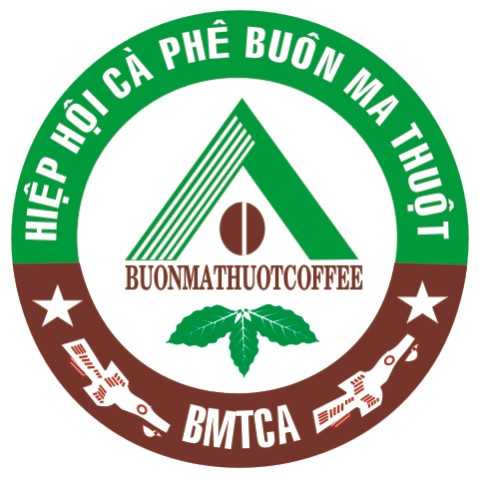 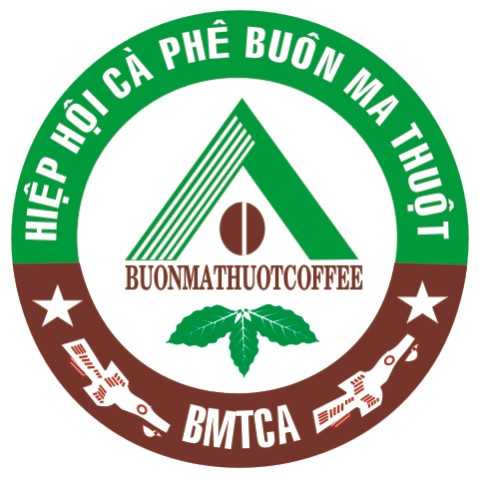                             Số      /BC-HHCPBMT CỘNG HOÀ XÃ HỘI CHỦ NGHĨA VIỆT                       Độc lập- Tự do- Hạnh phúc                        Đắk Lắk, ngày     tháng 03  năm 2020Nơi nhận:UBND tỉnh;Các thành viên BTC;BCH Hiệp hội;Lưu VPHHTM. BAN TỔ CHỨCPHÓ TRƯỞNG BAN THƯỜNG TRỰCTrịnh Đức MinhCHỦ TỊCH HIỆPHỘI CÀ PHÊ BUÔN MA THUỘT